参展费用及报名截止日期展位费用展位费用展位费用展位费用展位费用标准展位（3m*3m）高2.5m标准展位（3m*3m）高2.5m零售价：18000元/个标准展位配置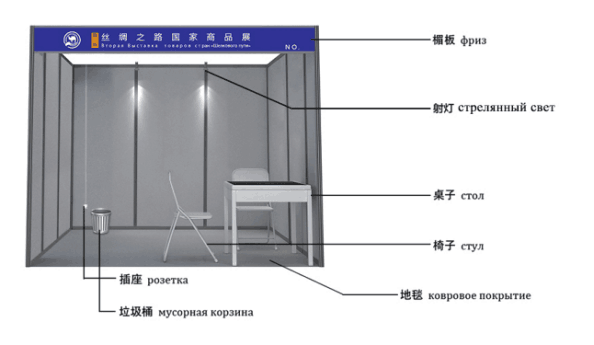 标准展位配置企业名称楣板（中俄文）、1张洽谈桌、2把折椅、2盏射灯、1个废纸篓、地毯、插座建议制作的喷绘尺寸为：1.2mH*0.9mW*3块（设计由展商自行提供）展会期间如需专业翻译加收2000元建议制作的喷绘尺寸为：1.2mH*0.9mW*3块（设计由展商自行提供）展会期间如需专业翻译加收2000元E型展位（3m*3m）高3.5mE型展位（3m*3m）高3.5m零售价：24000元/个E型展位配置 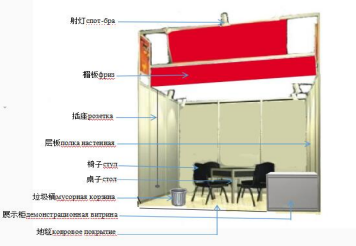 E型展位配置 展位顶部大幅喷绘、侧板喷绘、楣板（中俄文）、1张洽谈桌、1个展示柜、2把折椅、2盏射灯、4个层板、1个废纸篓、地毯、插座、展位喷绘免费制作的喷绘尺寸为：1.2mH*0.9mW*3块（设计由展商自行提供）展会期间如需专业翻译加收2000元免费制作的喷绘尺寸为：1.2mH*0.9mW*3块（设计由展商自行提供）展会期间如需专业翻译加收2000元其他其他以上均含参展企业名录、展会指南、2个证件人员接待费人员接待费人员接待费人员接待费人员接待费全程人员费用16000元/人（2018年7月19日出发，7月23日返回)16000元/人（2018年7月19日出发，7月23日返回)16000元/人（2018年7月19日出发，7月23日返回)共计4晚，5天。全程人员费用18000元/人（2018年7月19日出发，7月25日返回)18000元/人（2018年7月19日出发，7月25日返回)18000元/人（2018年7月19日出发，7月25日返回)共计6晚，7天。费用包含吉尔吉斯斯坦签证及落地签；乌鲁木齐往返比什凯克国际机票（经济舱）；全程四星级酒店住宿（标准双人间）；中、西式工作餐（早、中、晚餐）；城市间交通及全程市内用车；参观考察；境外环球旅游保险费；带队翻译。吉尔吉斯斯坦签证及落地签；乌鲁木齐往返比什凯克国际机票（经济舱）；全程四星级酒店住宿（标准双人间）；中、西式工作餐（早、中、晚餐）；城市间交通及全程市内用车；参观考察；境外环球旅游保险费；带队翻译。吉尔吉斯斯坦签证及落地签；乌鲁木齐往返比什凯克国际机票（经济舱）；全程四星级酒店住宿（标准双人间）；中、西式工作餐（早、中、晚餐）；城市间交通及全程市内用车；参观考察；境外环球旅游保险费；带队翻译。如需升舱或不在团队机票范围内的特殊路线，差额需企业自行承担；如需更换房型，根据酒店现价补差；人员费用不包括个人消费；如自行办理签证减1300元，如办理加急加收720元。其他报名截止日期：2018年06月15日，超过报名时间缴纳相关费用，以签证、航班和酒店等实际情况为准；人员费用为打包价格，除签证外，不按项目拆分提供服务，敬请谅解！报名截止日期：2018年06月15日，超过报名时间缴纳相关费用，以签证、航班和酒店等实际情况为准；人员费用为打包价格，除签证外，不按项目拆分提供服务，敬请谅解！报名截止日期：2018年06月15日，超过报名时间缴纳相关费用，以签证、航班和酒店等实际情况为准；人员费用为打包价格，除签证外，不按项目拆分提供服务，敬请谅解！报名截止日期：2018年06月15日，超过报名时间缴纳相关费用，以签证、航班和酒店等实际情况为准；人员费用为打包价格，除签证外，不按项目拆分提供服务，敬请谅解！展品运输展品运输展品运输展品运输展品运输展品陆运(单程)、报关、运至展台；未售展品后期提供协助；单程运输全部费用（包括关税、保险等）费用支付。以上费用据实收取，不运输免交。展品运输截止时间：2018年6月15日，超过截止日期运输展品，以物流公司货运、通关时间为准。展品陆运(单程)、报关、运至展台；未售展品后期提供协助；单程运输全部费用（包括关税、保险等）费用支付。以上费用据实收取，不运输免交。展品运输截止时间：2018年6月15日，超过截止日期运输展品，以物流公司货运、通关时间为准。展品陆运(单程)、报关、运至展台；未售展品后期提供协助；单程运输全部费用（包括关税、保险等）费用支付。以上费用据实收取，不运输免交。展品运输截止时间：2018年6月15日，超过截止日期运输展品，以物流公司货运、通关时间为准。展品陆运(单程)、报关、运至展台；未售展品后期提供协助；单程运输全部费用（包括关税、保险等）费用支付。以上费用据实收取，不运输免交。展品运输截止时间：2018年6月15日，超过截止日期运输展品，以物流公司货运、通关时间为准。展品陆运(单程)、报关、运至展台；未售展品后期提供协助；单程运输全部费用（包括关税、保险等）费用支付。以上费用据实收取，不运输免交。展品运输截止时间：2018年6月15日，超过截止日期运输展品，以物流公司货运、通关时间为准。